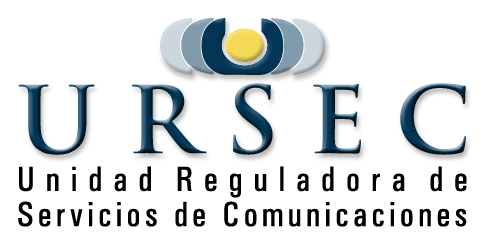 En referencia a la Licitación Abreviada N° 73/2023:Consulta 3Cuando se hace mención en el punto 1.2 a:
Configuración de agentes, grupos y notificación de posición en cola de espera para los puestos de atención y operadora. Estas son características de call center.
¿Para cuántos agentes es necesario dimensionar el sistema?Respuesta a Consulta 3:Tenemos 1 operadora por turno, y 3 puestos con las mismas características-------------------------------------------------------------------------------------------Consulta 4¿Cuántas sesiones de canales SIP se necesitan para la conexión a los troncales de Antel?  ¿Hay que considerar algún otro tipo de conexión?Respuesta a Consulta 4:Contamos con 30 canales.------------------------------------------------------------------------------------------